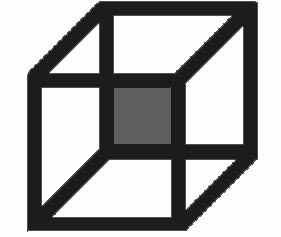 Obrazac za predloženika za nagraduGODIŠNJA NAGRADAZAJEDNICE TEHNIČKE KULTURE ZAGREBAČKE ŽUPANIJEza 2017. godinuI. Predlagatelj 1. Ime i prezime odnosno puni naziv predlagatelja 2. Potpuna adresa i telefonski broj (faks, e-mail) predlagateljaII. Predloženik 1. Ime i prezime (titula) predloženika i OIB 2. Potpuna adresa prebivališta predloženika i telefonski broj, naziv i adresa ustanove u kojoj je  zaposlen, te dužnost koju na radnom mjestu obnaša 3. Stručna sprema, zanimanje, naziv i mjesto najviše završene škole predloženika 4. Mjesto, država i datum rođenja predloženika5. Područje tehničke kulture u kojem se kandidat predlaže za Godišnju nagradu Zajednice tehničke kulture Zagrebačke županije  za 2017. godinu6. Naziv udruge(a) tehničke kulture čiji je predloženik član s naznakom odgovornih dužnosti ukoliko ih obnaša7. Popis i godina dodjeljivanja nagrada, priznanja, povelja, kolajni i sl. iz djelatnosti tehničke kulture i srodnih  područja ukoliko ih je predloženik dobio8. Popis radova (knjige, članci, stručni referati, inovacije) ukoliko ih predloženik ima s preslikom naslovne stranice rada i isprava kojima se potvrđuje autorstvo inovacije prilaže se ovom obrascu9. Sažet životopis predloženika s posebnim naglaskom na sveukupno djelovanje i postignuća u područjima (granama)  tehničke kulture, u obimu od najviše jedne tipkane stranice, prilaže se ovom obrascu10. Opis i obrazloženje postignuća u tehničkoj kulturi u 2017. godini, u obimu najviše jedne tipkane stranice, prilaže se ovom obrascuMjesto i datum ispunjavanja obrasca:__________________________________________Potpis predlagatelja(ukoliko je predlagatelj ustanova ili udruga, čitko ispisano ime i prezime ovlaštene osobe i pečat)*Popunjeni Obrazac treba najkasnije do 31. ožujka 2018. godine dostaviti na adresu: ZAJEDNICA TEHNIČKE KULTURE ZAGREBAČKE ŽUPANIJE, p.p. 14   10430 Samobor.Za informacije se možete obratiti na tel: 091 3367866 ili 091 3367877